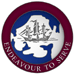 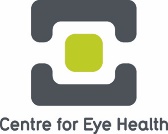 THE SUTHERLAND HOSPITAL EYE CLINICGP DIABETIC RETINOPATHY SCREENING REFERRAL	The Eye ClinicSutherland Hospital
Kingsway
Caringbah NSW 2229CLINICAL INFORMATION 	TSH Use 	Reg        VMO        CFEH		TF	                 Rev		/            /  PATIENT INFORMATIONTitle:  Mr  Mrs  Ms  Other: __________                Surname: ______________________________________  	                 First Name: ____________________________________ Date of Birth: _____/_____/_________  Address: ____________________________________________________________________________________Medicare Number: _______________________________		Ref # ______  Expiry: _____/_______   Phone Number: (home) ____________________________ (work)_______________(mobile)____________________Email: __________________________________________   Interpreter required: Language___________________ Aboriginal or Torres Strait Islander  VISUAL SYMPTOMS/PAST OPHTHALMIC HISTORY☐ Has not received retinopathy screening in past 2 years (time since last screening  _______________)VISUAL SYMPTOMS/PAST OPHTHALMIC HISTORY☐ Has not received retinopathy screening in past 2 years (time since last screening  _______________)DIABETIC STATUS☐ Type 1              ☐ Type 2		Duration __________ yearsControl:    Excellent / Good / Fair / Poor	HbA1c ___________  (date: _________ )DIABETIC STATUS☐ Type 1              ☐ Type 2		Duration __________ yearsControl:    Excellent / Good / Fair / Poor	HbA1c ___________  (date: _________ )OTHER RETINOPATHY RISK FACTORS	☐ Smoking:  Current / Former☐ Hypertension  - Control:  Excellent / Good / Fair / Poor	☐ Renal Dysfunction	☐ Pregnancy☐ Hyperlipidaemia	☐ Other Diabetic Complications______________________________________________OTHER RETINOPATHY RISK FACTORS	☐ Smoking:  Current / Former☐ Hypertension  - Control:  Excellent / Good / Fair / Poor	☐ Renal Dysfunction	☐ Pregnancy☐ Hyperlipidaemia	☐ Other Diabetic Complications______________________________________________OTHER MEDICAL HISTORY (attach if required)OTHER MEDICAL HISTORY (attach if required)MEDICATIONS (attach if required)ALLERGIESOTHER HEALTH CARE PROVIDERS	Endocrinologist _____________________________________ Optometrist _________________________________ 	Other_____________________________________________OTHER HEALTH CARE PROVIDERS	Endocrinologist _____________________________________ Optometrist _________________________________ 	Other_____________________________________________GENERAL PRACTITIONER Name: ___________________________________________Address: _________________________________________________________________________________________Provider No.: ________________________________Referral valid for: ☐ 12 months ☐ Other__________Referral Date: ____/____/________Signature: __________________________________